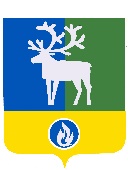 БЕЛОЯРСКИЙ РАЙОНХАНТЫ-МАНСИЙСКИЙ АВТОНОМНЫЙ ОКРУГ - ЮГРААДМИНИСТРАЦИЯ БЕЛОЯРСКОГО РАЙОНАПОСТАНОВЛЕНИЕот 30 декабря 2019 года                                                                                                               № 1132Об утверждении Порядка применения механизмов партисипаторного бюджетирования при распределении части средств бюджета Белоярского районаС целью реализации прав населения Белоярского района на участие в осуществлении местного самоуправления, вовлечения населения Белоярского района в решение вопросов местного значения с применением механизмов партисипаторного бюджетирования, в соответствии со статьей 9 Бюджетного кодекса Российской Федерации, Федеральным законом от 6 октября 2003 года № 131-ФЗ «Об общих принципах организации местного самоуправления в Российской Федерации», соглашениями о передаче администрациями городского и сельских поселений в границах Белоярского района осуществления части полномочий по решению вопросов местного значения администрации Белоярского района, руководствуясь главой II Устава Белоярского района п о с т а н о в л я ю:1. Утвердить Порядок применения механизмов партисипаторного бюджетирования при распределении части средств бюджета Белоярского района.2. Отделу по информационным ресурсам и защите информации администрации Белоярского района (Редькину В.В.) обеспечить создание и техническую поддержку специализированного раздела для доступа населения Белоярского района к участию в партисипаторном бюджетировании.3. Опубликовать настоящее постановление в газете «Белоярские вести. Официальный выпуск».4. Настоящее постановление вступает в силу после его официального опубликования.5. Контроль за выполнением постановления возложить на управляющего делами администрации Белоярского района Стародубову Л.П. и заместителя главы Белоярского района, председателя Комитета по финансам и налоговой политике администрации Белоярского района Гисс И.Ю.Глава Белоярского района                                                                                               С.П.Маненков                                                                                                                ПРИЛОЖЕНИЕ                                                                                          к постановлению администрации                                                                                    Белоярского района                                                                                       от 30 декабря 2019 года № 1132П О Р Я Д О Кприменения механизмов партисипаторного бюджетирования при распределении части средств бюджета Белоярского района (далее – Порядок)Общие положенияПорядок устанавливает процедуру организации и проведения отбора общественных инициатив и определения приоритетов при распределении части средств бюджета Белоярского района.В рамках настоящего Порядка используются следующее понятия:ответственные органы администрации - отраслевые органы администрации Белоярского района, осуществляющие функции в установленной сфере деятельности;партисипаторное бюджетирование – форма участия граждан в реализации местного самоуправления посредством привлечения их к инициированию и отбору общественных инициатив, подлежащих реализации органами местного самоуправления Белоярского района за счет средств бюджета Белоярского района.Партисипаторное бюджетирование на территории Белоярского района реализуется в форме проведения опросов населения и организации собрания граждан с целью сбора информации о приоритетах развития Белоярского района.1.4. Целью применения механизмов партисипаторного бюджетирования при распределении части средств бюджета Белоярского района является повышение эффективности бюджетных расходов за счет вовлечения жителей Белоярского района в процессы местного самоуправления, поддержки инициатив жителей в решении вопросов местного значения.1.5. Задачами применения механизмов партисипаторного бюджетирования при распределении части средств бюджета Белоярского района являются:повышение эффективности бюджетных расходов за счет вовлечения населения в процессы принятия решений на местном уровне и усиления общественного контроля за действиями органов местного самоуправления;создание нового механизма взаимодействия населения Белоярского района и органов местного самоуправления Белоярского района при решении вопросов местного значения;предоставление жителям Белоярского района возможности непосредственного участия в распределении средств бюджета Белоярского района;повышение открытости деятельности органов местного самоуправления Белоярского района.1.6. Право на участие в отборе общественных инициатив имеют жители Белоярского района, достигшие возраста 16-ти лет, организации территориального общественного самоуправления, юридические лица, индивидуальные предприниматели, осуществляющие свою деятельность на территории Белоярского района (далее – Участники).1.7. Сбор инициатив граждан, направленных на решение вопросов местного значения, содержащих мероприятия в областях: образования, культуры, физической культуры и спорта, дорожной деятельности, проводится методом опроса населения путем заполнения заявки (далее – Опрос), в том числе на официальном сайте администрации Белоярского района во вкладке «Бюджет для граждан» раздела «Я предлагаю» (далее – раздел «Я предлагаю»).1.8. Общественная инициатива, направленная на решение вопросов местного значения в области благоустройства, охраны природы рассматривается на собраниях граждан.1.9. Ответственным за организацию сбора общественных инициатив является Управление по местному самоуправлению администрации Белоярского района 
(далее – Управление).  Управление:осуществляет организацию и проведение Опроса и собраний граждан;обеспечивает взаимодействие органов администрации Белоярского района при осуществлении партисипаторного бюджетирования в Белоярском районе;проводит информационную работу с населением Белоярского района в целях реализации партисипаторного бюджетирования.Организация и проведение Опроса и собраний граждан2.1. В целях проведения Опроса Управление осуществляет опубликование на официальном сайте администрации Белоярского района информационного сообщения об условиях и сроках проведения Опроса. 2.2. Для участия в Опросе Участники представляют инициативы путем заполнения заявок в разделе «Я предлагаю» или голосуют за ранее представленные инициативы.2.3. Заявка, размещенная в разделе «Я предлагаю», должна соответствовать следующим требованиям:2.3.1. Содержать все необходимые реквизиты и параметры, согласно приложению 1 к настоящему Порядку. 2.3.2. Изложенная в заявке инициатива должна быть актуальной, востребованной, ориентированной на решение конкретной проблемы, не должна противоречить действующему законодательству и ущемлять права, свободы и законные интересы жителей Белоярского района. 2.4. По мере поступления Инициатив Управление осуществляет проверку заявок на соответствие их требованиям, установленным пунктом 2.3 настоящего Порядка и направляет их в ответственные органы администрации на рассмотрение и предоставление заключения о возможности реализации инициативы в пределах компетенции. 2.5. Организация и проведение собрания граждан осуществляется в соответствии с решением Думы Белоярского района от 16 мая 2006 года № 36 «Об утверждении Положения о порядке назначения и проведения собраний, конференций граждан в Белоярском районе».2.6. Протокол собрания граждан направляется Управлением в ответственные органы администрации на рассмотрение и предоставление заключения о возможности реализации инициативы в пределах компетенции.2.7. С целью регистрации общественных инициатив Управление осуществляет ведение журнала регистрации заключений о возможности реализации инициативы по форме, согласно приложению 2 к настоящему Порядку.2.8. В случае нарушения требований, установленных пунктом 2.3 настоящего порядка или получения отрицательного заключения о возможности реализации инициативы, Управление размещает информацию об отклонении инициативы в разделе «Я предлагаю». Реализация общественных инициатив3.1 Ответственные органы администрации на основании поступивших в соответствии с пунктами 2.4, 2.6 настоящего Порядка заявок или протоколов собраний граждан, осуществляют рассмотрение инициатив и в течении 10 рабочих дней после даты их поступления готовят заключение о возможности реализации инициативы в пределах компетенции. Заключение должно содержать:информацию о возможности и сроках реализации общественных инициатив;информацию о стоимости реализации общественной инициативы;предложения об источниках финансового обеспечения реализации общественных инициатив;в случае невозможности реализации общественной инициативы на территории Белоярского района указывается обоснование отказа или альтернативные методы решения вопроса.3.2. С целью определения приоритетности реализации общественных инициатив исходя из возможностей бюджета Белоярского района создается Согласительная комиссия в соответствии с приложением 3 к настоящему Порядку.Организационное обеспечение деятельности Согласительной комиссии осуществляет Управление.3.3. Ответственные органы администрации направляют заключения о возможности реализации инициативы в Управление, которое осуществляет регистрацию заключений и при внесении изменений в решения Думы Белоярского района о бюджете Белоярского района организует рассмотрение представленных общественных инициатив согласительной комиссией в сроки, установленные в соответствии с Порядком составления органами администрации Белоярского района проекта решения Думы Белоярского района о внесении изменений в решение о бюджете Белоярского района на текущий финансовый год и плановый период, утвержденным постановлением администрации Белоярского района от 16 июля 2012 года № 1110 (далее - Порядок составления проекта решения Думы Белоярского района о внесении изменений в решение о бюджете).3.4. Реализация инициатив осуществляется за счет средств бюджета Белоярского района, с возможным софинансированием за счет средств Участников инициатив в соответствии с Порядком составления проекта решения Думы Белоярского района о внесении изменений в решение о бюджете.3.5. Информация о реализации инициатив размещается Управлением на официальном сайте.4. Порядок формирования и организации деятельности Согласительной комиссии4.1. Согласительная комиссия является коллегиальным органом, созданным для принятия решений о приоритетности реализации общественных инициатив исходя из возможностей бюджета Белоярского района.4.2. Согласительная комиссия состоит из председателя, заместителя председателя, секретаря и членов комиссии.4.3. Согласительная комиссия имеет право:запрашивать от должностных лиц организаций независимо от форм собственности сведения, необходимые для работы Согласительной комиссии, а также приглашать должностных лиц и граждан для получения от них пояснений по вопросам, рассматриваемым Согласительной комиссией;привлекать к своей работе должностных лиц администрации Белоярского района, а также представителей государственных, общественных организаций, экспертов.4.4. Согласительная комиссия определяет приоритетность представленных общественных инициатив и формирует перечень инициатив, предложенных к реализации.4.5. Заседание Согласительной комиссии считается правомочным, если на нем присутствует более половины состава лиц, входящих в состав Согласительной комиссии.4.6. Решение Согласительной комиссии об общественных инициативах, принятых к реализации, принимается простым большинством голосов присутствующих на заседании Согласительной комиссии.В случае равенства голосов решающим является голос председательствующего на заседании Согласительной комиссии. 4.7. Решения, принимаемые на заседании Согласительной комиссии, оформляются протоколом в течение 2 рабочих дней со дня заседания Согласительной комиссии, который подписывается председателем и секретарем.4.8. В случае принятия решения о включении общественных инициатив в перечень инициатив, предложенных к реализации секретарь Согласительной комиссии в течение 1 дня после даты подписания протокола, направляет копию протокола (выписку из протокола) в Комитет по финансам и налоговой политике администрации Белоярского района.4.9. В случае принятия решения о нецелесообразности включения общественных инициатив в перечень инициатив, предложенных к реализации секретарь Согласительной комиссии в течение 1 дня после даты подписания протокола, направляет копию протокола (выписку из протокола) в Управление.______________                                                                                                             ПРИЛОЖЕНИЕ 1 к Порядку применения механизмов партисипаторного бюджетирования при распределении части средств бюджета Белоярского районаЗаявка«Я предлагаю»Инициатор проекта(представитель инициативной группы) ________________________/ФИО                                              подписьПРИЛОЖЕНИЕ 2 к Порядку применения механизмов партисипаторного бюджетирования при распределении части средств бюджета Белоярского районаЖ У Р Н А Лрегистрации заключений о возможности реализации инициативы_________________ПРИЛОЖЕНИЕ 3 к Порядку применения механизмов партисипаторного бюджетирования при распределении части средств бюджета Белоярского районаСОСТАВСОГЛАСИТЕЛЬНОЙ КОМИССИИ (ДАЛЕЕ - КОМИССИЯ)N п/пОбщая характеристика проекта инициативного бюджетированияСведения1.Наименование Инициативы1.2.Описание проблемы и обоснование ее актуальности1.3.Описание мероприятий по реализации Инициативы1.4.Ожидаемые результаты от реализации Инициативы1.5.Описание дальнейшего развития Инициативы после завершения (использование, содержание и т.д.)1.6.Группы населения, которые будут пользоваться результатами Инициативы (при возможности определить количество человек)1.7.Контакты лица (представителя инициативной группы), ответственного за Инициативу (ФИО, номер телефона, адрес электронной почты)2.Примерный объем финансового обеспечения, обеспечиваемый участниками инициативы, в том числе:2.1.Денежные средства населения2.2.Денежные средства юридических лиц, индивидуальных предпринимателей, общественных организаций, за исключением денежных средств организаций муниципальной формы собственности3.Неденежный вклад населения (трудовое участие, материалы и т.д.)Дата поступления заключенияРегистрационный номерСодержание инициативыДата рассмотрения инициативыДата реализации инициативы1.Председатель Комиссии-первый заместитель главы Белоярского района;2.Заместитель председателя Комиссии-заместитель главы Белоярского района;3.Секретарь Комиссии-начальник Управления по местному самоуправлению администрации Белоярского района;Члены Комиссии:Члены Комиссии:Члены Комиссии:4.-управляющий делами администрации Белоярского района;5.-глава администрации городского поселения Белоярский                         (по согласованию);6.-председатель комитета по образованию администрации Белоярского района;7.-председатель комитета по культуре администрации Белоярского района;8.-председатель Комитета по делам молодежной политики и спорта администрации Белоярского района;9.-председатель общественной организации «Совет молодежи Белоярского района» (по согласованию);10.-председатель Общественной молодежной палаты при Совете депутатов городского поселения Белоярский (по согласованию);11.-председатель Общественного совета Белоярского района (по согласованию);12.-председатель Совета ветеранов (по согласованию);